A Budapesti Gépészeti SZC Csonka János Műszaki Szakgimnáziuma és Szakközépiskolája búcsúzik egy dolgozójától. Elérkezett a nap, amikor mint munkatárstól, iskolánk oszlopos tagjától Mudris Lászlótól búcsúzunk.Hosszú évtizedek munkája köti őt ehhez az intézményhez. Számos változást megélt iskolánkban.Lelkiismeretes munkájával végezte portás feladatát, szorgosan vezette a portás naplót. Elirányította az újonnan beérkező autókat az iskolánk udvarán. Szigorúan betartotta a rendet, tanulóinkat is fegyelemre intette. Minden reggel volt egy-egy kedves mondata a kicsit még álmos kollégákhoz. Négy éven át volt alkalmam megismerni kiemelkedő szakmai munkáját. Mindig volt új ötlete a feladatok megoldásához. Munkatársaim nevében mondhatom, hogy valamennyien megőrizzük emlékezetünkben a szép emlékeket, a dolgos hétköznapokról. Köszönjük a 4 éves kitartó munkáját.Jó egészséget és hosszú boldog nyugdíjas éveket kívánnak a BGSZC Csonka János Műszaki Szakgimnáziuma és Szakközépiskolája dolgozói!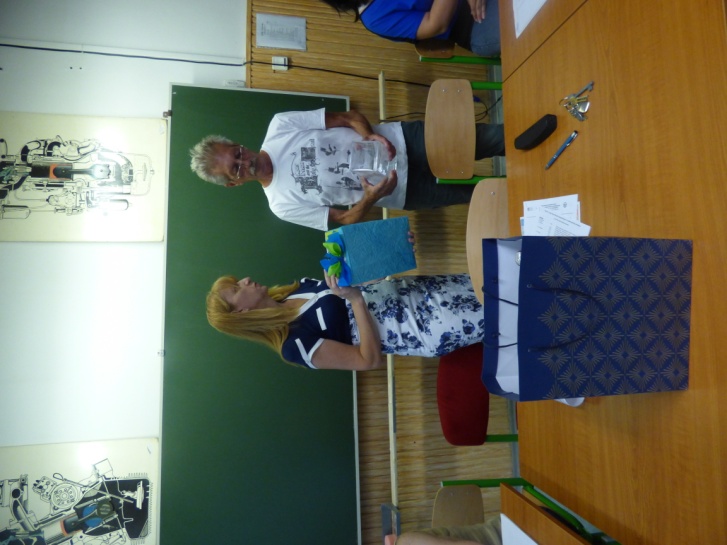 Bódi Irén : Az idő vonatánEgy pálya útja véget ér.A gyorsvonat megáll,s a búcsúzó útitársmás vonatra száll.Az idő vonatánlassan döcög tovább,s ha kinéz ablakán,nem fut el úgy a táj,ahogy elfutott –  az ifjúság.Az ember a múltbaezerszer visszanéz,s szeretné újraélnimindazt, ami szép.Lassítaná az időt,s megállítanáa legszebb perceket,de az idő kerekétmegállítani nem lehet.Amilyen hosszú volt az út,annyi szépet rejt a múlt!Ahogy este a Nap leszáll,úgy válik múlttá a jelen,míg pirkad a hajnal,a jövő csak sejtelem.Az ember a múltbaezerszer visszanéz,könnyűnek látszik a búcsúzás.De búcsúzni mindig nehéz.